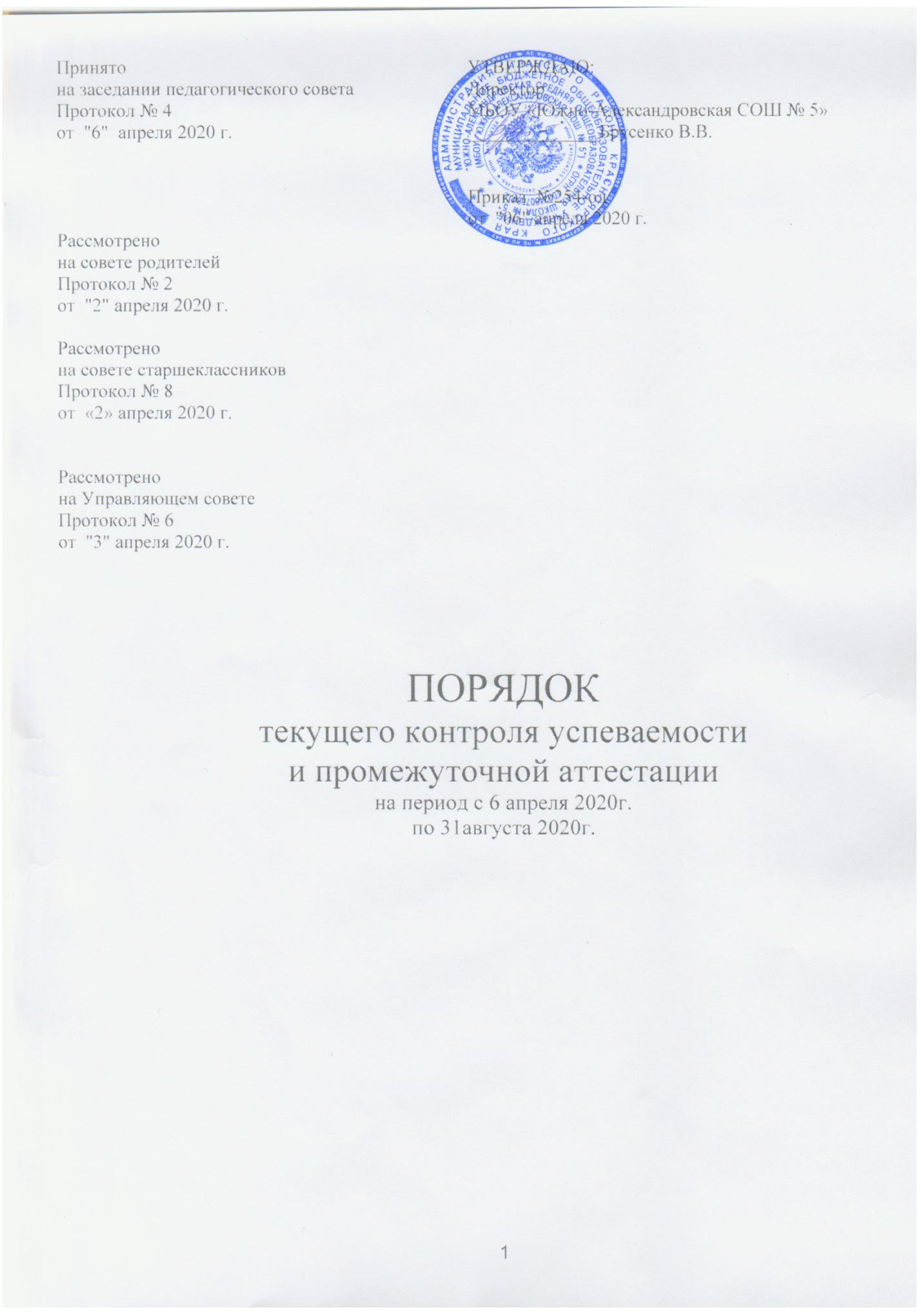 1. Общие положенияНастоящий Порядок разработан в соответствии с Федеральным законом от 29 декабря 2012г. №273-ФЗ «Об образовании в Российской Федерации».Действие настоящего Порядка распространяется на всех обучающихся, принятых в Учреждение на обучение по основным общеобразовательным программам начального общего, основного общего и среднего общего образования, а также на родителей (законных представителей) обучающихся и педагогических работников, участвующих в реализации указанных образовательных программ. Положение обсуждается на педагогическом совете, с учетом мнения совета обучающихся (совета старшеклассников), совета родителей (родительского собрания), управляющего совета.Освоение образовательной программы, в том числе отдельной части или всего объема учебного предмета, курса, дисциплины (модуля) образовательной программы, сопровождается текущим контролем успеваемости и промежуточной аттестацией. Формы, периодичность и порядок проведения текущего контроля успеваемости и промежуточной аттестации обучающихся определяются Учреждением самостоятельно.Текущий контроль успеваемости учащихся – это систематический учет индивидуальных достижений обучающихся, проводимый педагогическими работниками в ходе осуществления образовательной деятельности по реализации общеобразовательных программ в соответствии с требованиями федерального государственного образовательного стандарта начального общего образования (далее ФГОС НОО), федерального государственного образовательного стандарта основного общего образования (далее – ФГОС ООО),федерального компонента государственного образовательного стандарта основного общего образования (далее – ФКГОС ООО), федерального компонента государственного образовательного стандарта среднего общего образования (далее – ФКГОС СОО), федерального компонента государственного образовательного стандарта обучающихся с умственной отсталостью (интеллектуальными нарушениями) (далее - ФКГОС у/о).Проведение текущего контроля успеваемости направлено на обеспечение соответствия качества подготовки обучающихся установленным требованиям, соответствия применяемых форм, средств, методов обучения и воспитания возрастным, психофизическим особенностям, склонностям, способностям, интересам и потребностям обучающихся для достижения планируемых результатов освоения основных общеобразовательных программ, предусмотренных ФГОС НОО, ФГОС ООО, ФКГОС ООО, ФКГОС СОО, ФКГОС у/о. Промежуточная аттестация – это установление уровня освоения общеобразовательной программы, в том числе отдельной части или всего объема учебных предметов, курсов, дисциплин (модулей), курсов внеурочной деятельности, определенных  ООП НОО, ООП ООО, ООП СОО, ООП АООП.Промежуточная аттестация проводится по каждому учебному предмету обязательной части учебного плана, курсам и дисциплинам (модулям) части, формируемой участниками образовательных отношений, по каждому курсу внеурочной деятельности без прекращения образовательной деятельности.Сроки проведения промежуточной аттестации определяются образовательной программой и настоящим Положением.2. Формы, периодичность и порядок проведения текущего контроля успеваемости обучающихся2.1. Текущий контроль успеваемости обучающихся (далее – текущий контроль) представляет собой совокупность мероприятий, включающих планирование текущего контроля по учебным предметам учебного плана основной образовательной программы, разработку содержания и методики проведения отдельных контрольных процедур, оценку хода и результатов выполнения обучающимися указанных контрольных процедур, а также документальное оформление результатов оценки, осуществляемых в целях:  учета индивидуальных достижений обучающихся результатов, предусмотренных общеобразовательной программой;оценки соответствия результатов освоения общеобразовательных программ обучающимися требованиям ФГОС и ФКГОС; оценки динамики индивидуальных образовательных достижений обучающихся, их продвижения в достижении планируемых результатов освоения основной общеобразовательной программы.Предметом текущего контроля является способность обучающихся решать учебные задачи с использованием средств, соответствующих содержанию учебных предметов.Текущий контроль осуществляется педагогическим работником, реализующим соответствующую часть образовательной программы. В рамках текущего контроля в процессе освоения содержания ООП НОО должна учитываться готовность к решению учебно-практических и учебно-познавательных задач на основе:системы знаний и представлений о природе, обществе, человеке, технологии;обобщенных способов деятельности, умений в учебно-познавательной и практической деятельности;коммуникативных и информационных умений;системы знаний об основах здорового и безопасного образа жизни.В рамках текущего контроля в процессе освоения содержания ООП ООО должны учитываться сформированность умений выполнения проектной деятельности и способность к решению учебно-практических и учебно-познавательных задач.Заместитель директора Учреждения контролирует ход текущего контроля успеваемости обучающихся, при необходимости оказывает методическую помощь педагогическому работнику в его проведении.Периодичность текущего контроля успеваемости проводится по мере освоения обучающимисяосновной общеобразовательной программы:тем, разделов учебных предметов обязательной части учебного плана, курсов части учебного плана, формируемой участниками образовательных отношений, курсов внеурочной деятельности, сформированности предметных и метапредметных достиженийпроводится по мере освоения за оцениваемый период: после изучения темы;после изучения разделов;в конце каждой четверти (1-9 классы);в конце полугодия (10-11 классы).Текущий контроль осуществляется через: проведение разных видов работ с выставлением обучающимся индивидуальных текущих отметок по результатам выполнения данных работ; выведение четвертных (полугодовых) отметок успеваемости обучающихся путем обобщения текущих отметок успеваемости, выставленных обучающимся в течение соответствующей учебной четверти (учебного полугодия), с обязательным учетом отметок, полученных за письменные контрольные, лабораторные, практические работы.В зависимости от особенностей предмета предусматривается проведение устных, письменных, в т.ч. административных, практических и комбинированных работ: к устным  работам относятся: - устный опрос, устный индивидуальный опрос, устный фронтальный опрос - контроль, проводимый после изучения материала  по одной или нескольким темам (разделам) учебного предмета в виде ответов на вопросы и обсуждения ситуаций, предложенных учителем;- дискуссии, тренинги, круглые столы, семинары - групповое обсуждение  вопросов проблемного характера, позволяющих продемонстрировать навыки самостоятельного мышления и умения принимать решения;- устный зачет – контроль, проводимый после изучения материала  по одной или нескольким темам (разделам) учебного предмета в виде ответов на вопросы билетов;  - доклад - один из видов монологической речи, публичное, развернутое, официальное сообщение по определенному вопросу, основанное на привлечении документальных данных; - сообщение – краткая информация, взятая из одного источника;- выразительное чтение стихотворения, текста – автоматизированное умение по озвучиванию печатного текста, предполагающее осознание идеи воспринимаемого произведения и выработку собственного отношения к читаемому; - пересказ прочитанного текста - изложение содержания прочитанного или услышанного текста в свободной форме или близко  к тексту; - чтение наизусть – чтение стихотворения, текста по памяти; - проверка техники чтения –контроль правильности и понимания прочитанного текста; - чтение по ролям – выразительное чтение текста с участием нескольких учащихся; - защита проекта – публичная презентация результатов деятельности одного или группой обучающихся; - контрольный устный счет – контроль вычислительных навыков; - работа с текстом-  применение различных приемов работы с текстом; - аудирование – прослушивание и понимание озвученных на слух текстов;  - говорение - вид речевой деятельности, посредством которого осуществляется устное вербальное общение;- чтение с пониманием основного содержания прочитанного - передача содержания, основной мысли прочитанного с опорой на текст; - собеседование;        Наиболее приемлемыми устными работами для детей с нарушением интеллекта умеренной, тяжелой и глубокой степени являются устный индивидуальный опрос, контрольный устный счет, аудирование, говорение;к  письменным работам относятся: - контрольная работа – работа, состоящая из заданий и вопросов, которые изучались школьниками в определенный учебный период в соответствии с календарно- тематическим планированием; время проведения работы – 40-45-90 минут;    - самостоятельная, проверочная работа - работа, состоящая из заданий и вопросов, которые изучались школьниками в определенный учебный период в соответствии с календарно-тематическим планированием; время проведения работы – 10-20 минут; - диагностическая работа – работа, проводимая с целью мониторинга динамики  индивидуальных образовательных достижений обучающихся;  - математический диктант - учитель сам или с помощью звукозаписи задает вопросы (примеры, задачи), учащиеся записывают под номерами краткие ответы на них; - словарный диктант – одна из разновидностей упражнений при изучении языка, в ходе которых учащиеся воспринимают на слух слова, а затем воспроизводят их в письменном виде;- тестирование - совокупность заданий определённой формы (открытые, закрытые, комбинированные) с выбором ответов, позволяющие объективно и качественно оценить учебные достижения обучающихся, в том числе с использованием информационно-коммуникационных технологий;  - диктант - вариант письменного задания, при котором обучающиеся пишут различные тексты под диктовку учителя; - диктант с грамматическим заданием;  - изложение; - сочинение; - подготовка рецензий; - решение математических и иных задач с записью решения; - создание и редактирование электронных документов; - создание графических схем; - создание электронных баз данных; - комплексная работа;- письменные отчеты о наблюдениях;  Для детей с нарушением интеллекта умеренной степени можно применять следующие письменные виды работ: контрольную, самостоятельную, проверочную, диагностическую работы, тестирование, решение математических задач с записью решения, а для обучающихся с тяжелой и глубокой степенью умственной отсталости - диагностическую работу. к административным письменным работам относятся: - административная контрольная работа -  контрольная работа, проводимая по линии администрации;  - административное контрольное тестирование - тестирование, проводимое по линии администрации;  - административный контрольный диктант - диктант, проводимый по линии администрации;   - административный контрольный диктант с грамматическим заданием -  диктант с грамматическим заданием, проводимый по линии администрации;  - административное контрольное списывание – контрольное списывание текста, проводимое по линии администрации (для обучающихся с нарушением интеллекта умеренной степени);к практическим работам относятся:- лабораторная работа; - практическая работа; - проведение лабораторных опытов и учебных экспериментов; - выполнение нормативов показателей физической подготовки; - выполнение учебно-исследовательской работы с подготовкой письменного отчета о ходе и результатах этой работы; - производство работ с использованием ручного инструмента и технологического оборудования;- изготовление изделия; - творческая работа (рисунок, аппликация).Обучающиеся с легкой умственной отсталостью (интеллектуальными нарушениями)могут выполнять следующие практические работы: лабораторную, практическую, выполнять нормативы показателей физической подготовленности, изготавливать изделия с использованием ручного инструмента и технологического оборудования. Для обучающихся с умеренной, тяжелой и глубокой умственной отсталостью (интеллектуальными нарушениями), тяжелыми и множественными нарушениями развития доступна творческая работа (рисунок, аппликация);к комбинированным работам относится:- комбинированный опрос - контроль, предусматривающий одновременное использование устной и письменной форм оценки знаний по одной или нескольким темам.- защита и презентация домашних заданий – контроль знаний по индивидуальным или групповым домашним заданиям с целью проверки правильности их выполнения, умения обобщать пройденный материал и публично его представлять, прослеживать логическую связь между темами курса;- реферат - краткое изложение информации, взятой из одного или нескольких источников, в письменном виде и/или в форме публичного доклада.2.7. Возможны и другие виды текущего контроля успеваемости, которые определяются педагогами. При контроле учитель имеет право на свободу выбора и использования методов оценки знаний обучающихся по своему предмету.2.8. Содержание и порядок проведения отдельных работ, включая порядок проверки и оценки результатов их выполнения, разрабатывается учителем с учетом следующих требований: содержание работы должно соответствовать определенным  образовательным результатам, предусмотренным рабочей программой учебного предмета; устные и письменные работы могут выполняться обучающимися, как в присутствии учителя, так и в виде домашнего задания, в том числе дистанционно с применением цифровых технологий; отдельные виды практических работ могут выполняться полностью или частично дома в отсутствии учителя; в случаях, когда допускается выполнение работы совместно в малых группах, порядок оценки результатов выполнения работы должен предусматривать выставление индивидуальной отметки успеваемости каждого обучающегося независимо от числа обучающихся, выполняющих работу. 2.9. Выполнение административных письменных работ является обязательным для всех обучающихся. Обучающимся, не выполнившим работу в связи с временным освобождением от посещения занятий в Учреждении, а также самовольно пропустившим   выполнение работы, предоставляется возможность выполнить пропущенные письменные работы по истечении срока освобождения от учебных занятий, а для самовольно пропустивших занятия- на следующий день. 2.10.Результаты текущего контроля фиксируются в классных журналах, результаты освоения программ предметов, входящих в школьных компонент учебного плана, внеурочной деятельности и элективных курсов фиксируются в классных журналах, журналах внеурочной деятельности, журналах элективных курсов (оценка «зачет/незачет»).2.11. В течение учебного дня для одних и тех же обучающихся не следует проводить более одной письменной контрольной работы, в т.ч. административной. 2.12.Отметки за выполненные письменные работы заносятся в классный журнал в тот же или следующий день и проставляются в графе того дня, когда проводилась данная работа, за исключением отметок за сочинение, изложение по русскому языку и литературе (они заносятся в классный журнал в тот же день или в течение трех последующих дней после проведения работы). 2.13. Отметки по предмету за четверть во 2-9 классах, за полугодие в 10-11 классах выставляются при наличии не менее трёх отметок текущего контроля успеваемости при одно-, двучасовой учебной нагрузке в неделю по учебному предмету и 5-7 отметок при учебной нагрузке более двух часов в неделю.Отметки по  предмету за полугодие в 5-9 классах выставляются при наличии не менее трёх отметок текущего контроля успеваемости при 0,5 ч. учебной нагрузки в неделю по учебному предмету.2.14. Фиксация предметных результатов текущего контроля обучающихся 2-11 классов осуществляется по пятибалльной системе:5 баллов – «отлично», 4 балла – «хорошо», 3 балла – «удовлетворительно», 2 балла – «неудовлетворительно», 1 балл – «очень плохо». За сочинение, изложение и диктант с грамматическим заданием выставляются  две отметки.2.15.В ходе текущего контроля успеваемости педагог не может оценить работу обучающегося отметкой «2» («неудовлетворительно») или «1» («плохо») при выполнении самостоятельной работы обучающего характера.2.16. Балльное оценивание отдельныхкурсов учебного плана Учреждения (элективные курсы, элективные учебные предметы, курсы внеурочной деятельности,  учебного предмета «Основы религиозных культур и светской этики») не предусматривается. В ходе реализации курсов проверка полноты и качества выполненных работ осуществляется посредством дачи необходимых индивидуальных рекомендаций учащимся по достижению планируемых образовательных результатов согласно основной образовательной программе. Четвертные и годовые отметки успеваемости по данным курсам не выводятся.  Итогом освоения образовательной программы оп данным предметам является «зачет».	2.17.Объектом оценивания по учебному предмету «Основы религиозных культур и светской этики»становится нравственная и культурологическая компетентности обучающегося, рассматриваемые как универсальная способность человека понимать значение нравственных норм, правил морали, веры и религии в жизни человека, семьи, общества, воспитание потребности к духовному развитию.  	2.18. В ходе текущего контроля результатов освоения программы учебного предмета «Физическая культура» отслеживается динамика изменения уровня физической подготовленности учащихся, осуществляется индивидуальный учет результатов выполнения тестовых нормативов Всероссийского физкультурно-спортивного комплекса «Готов к труду и обороне» каждым обучающимся. При этом осуществляется обязательный и достоверный учет состояния здоровья, групп здоровья, к которым учащиеся отнесены в соответствии с медицинским заключением.Невыполнение нормативов испытаний (тестов) Комплекса ГТО не является основанием для неудовлетворительной отметки в ходе текущего контроля успеваемости.	2.19.Содержание учебного предмета «Всеобщая история. История России» в 6-9 классах реализуется отдельными учебными предметами «Всеобщая история» и «История России». В классных журналах 6-9 классов выделяются отдельные страницы для данных предметов. В сводную ведомость классных журналов 6-9 классов отметки по предметам «Всеобщая история» и «История России» выставляются отдельно, по четвертям и за год. В личных делах, книгах выдачи аттестатов, аттестатах наименование учебного предмета соответствует наименованию учебных предметов в учебных планах 6-9 классов «Всеобщая история» и «История России». Отметка по данному предмету выставляется как среднее арифметическое отметки по учебному предмету «Всеобщая история» и отметки по учебному предмету «История России» по правилам математического округления. В спорных вопросах выставления итоговой отметки приоритетной является отметка по учебному предмету «История России». 	2.20. Ликвидация неудовлетворительного результата текущего контроля успеваемости определяется педагогическим работником в соответствии с образовательной программой, и может  включать в себя проведение дополнительной работы с обучающимся, индивидуализацию содержания образовательной деятельности обучающегося, иную корректировку образовательной деятельности в отношении обучающегося.2.21. Для учащихся, обучающихся по индивидуальному учебному плану, в том числе обучающихся индивидуально на дому, успеваемость подлежит текущему контролю с учетом особенностей освоения образовательной программы, предусмотренной  индивидуальным учебным планом.Для обучающихся по индивидуальному учебному плану (детей-инвалидов, детей, обучающихся по медицинским показаниям индивидуально на дому), ведется отдельный журнал учета успеваемости, в котором производится фиксация результатов текущего контроля успеваемости. В классный журнал заносятся четвертные отметки, отметки, полученные в ходе промежуточной аттестации, и годовые отметки по предметам.	2.22. Для учащихся, находящихся на санаторно-курортном лечении, выставление четвертных отметок в классный журнал осуществляется на основании ведомости, предоставленной из лечебного учреждения, заверенной в установленном законодательством порядке.2.23. Текущий контроль успеваемости обучающихся 1 класса осуществляется посредством ежедневной проверки полноты и качества выполненных ими работ без фиксации достижений обучающихся в классном журнале, завершающейся дачей необходимых индивидуальных рекомендаций обучающимся и их родителям (законным представителям) по достижению планируемых образовательных результатов согласно основной образовательной программе начального общего образования. 2.24. Текущий контроль успеваемости обучающихся по адаптированным основным образовательным программам с умственной отсталостью (легкими интеллектуальными нарушениями) фиксируется в классных журналах. 2.25. Текущий контроль успеваемостиобучающихся по адаптированным основным образовательным программам с умственной отсталостью (глубокими интеллектуальными нарушениями) осуществляется без фиксации их достижений в классном журнале, завершающейся дачей необходимых индивидуальных рекомендаций обучающимся и их родителям (законным представителям) по достижению планируемых образовательных результатов согласно образовательной программы 2.26. Текущий контроль успеваемости должен обеспечивать комплексный подход к оценке результатов освоения основной общеобразовательной программы, позволяющий вести оценку предметных, метапредметных и личностных результатов, а также базовых учебных действий (для детей с нарушением интеллекта) начального общего образования и основного общего образования.2.27. Педагогические работники доводят до сведения родителей (законных представителей) сведения о результатах текущего контроля успеваемости обучающегося как посредством заполнения дневника, так и по запросу родителей (законных представителей) обучающегося. Педагогические работники в рамках работы с родителями (законными представителями) обучающегося обязаны прокомментировать результаты текущего контроля успеваемости обучающегося в устной форме. Родители (законные представители) имеют право на получение информации об итогах текущего контроля успеваемости обучающегося в письменной форме в виде выписки из классного журнала, для чего должны обратиться к классному руководителю.Формы, периодичность и порядок проведенияпромежуточной  аттестации обучающихся3.1. Освоение общеобразовательной программы начального общего образования, основного общего образования, среднего общего образования, в том числе отдельной части или всего объема учебного предмета, курса, дисциплины (модуля) образовательной программы, а также АООП образования обучающихся с легкой умственной отсталостью (интеллектуальными нарушениями) и АООП образования обучающихся с умеренной, тяжелой и глубокой умственной отсталостью (интеллектуальными нарушениями), тяжелыми и множественными нарушениями, курсов внеурочной деятельностисопровождаетсяпромежуточной аттестациейобучающихся, проводимой в формах и  порядке, установленном настоящим Положением.3.2. Целями проведения промежуточной аттестации является:  объективное установление фактического уровня освоения общеобразовательной программы и достижения планируемых результатов освоения образовательной программы; соотнесение этого уровня с требованиями ФГОС и ФКГОС; оценки динамики индивидуальных образовательных достижений обучающихся, их продвижения в достижении планируемых результатов освоения основной общеобразовательной программы.3.3.Для детей-инвалидов, детей, обучающихся по медицинским показаниям индивидуально на дому, промежуточная аттестации проводится по всем предметам учебного плана,с учетом особенностей освоения адаптированной основной общеобразовательной программы.3.4. Промежуточная аттестация проводится, начиная со второго класса.3.5. Успешность освоения части ООП НОО по учебным предметам в 1 классе характеризуется качественной оценкойв электронном журнале согласно п.4.2. настоящего положения.3.6. Промежуточная аттестация во 2-10 классах проводится на основе результатов годовыхотметок, и представляет собой среднее арифметическое результатов четвертных отметок. Округление результата проводится в пользу обучающегося.3.7.При проведении промежуточной аттестации используется пятибалльная система оценивания, исключение: 1 класс (п.4.2. настоящего положения), в 4 классе по предмету «Основы религиозных культур и светской этики», элективные курсы, курсы внеурочной деятельности. По этим предметам выставляется «зачет/незачет».3.8.Учащиеся, временно обучающиеся в санаторных школах, реабилитационных общеобразовательных учреждениях, аттестуются на основе итогов их успеваемости в этих образовательных организациях.В случае отсутствия отметок, приказом по школе создаётся комиссия из числа учителей, работающих в классе, для принятия зачётов по изученным темам. Решение комиссии оформляется протоколом.3.9. Иностранные граждане, обучающиеся в Учреждении в соответствии с договором, а также лица без гражданства, беженцы и вынужденные переселенцы допускаются к промежуточной аттестации на общих основаниях.Оформление документации организацией,осуществляющей образовательную деятельность,по итогам промежуточной аттестации обучающихся4.1.Итоги промежуточной аттестации обучающихся отражаются в классных журналах на предметных страницах в графе для годовых отметок.4.2. В классном журнале 1 класса по итогампромежуточной аттестацииделается запись:«зач»(«зачет» в случае положительного результата промежуточной аттестации) или «н/з» («незачет» в случае неудовлетворительного результата промежуточной аттестации)по каждому предмету.В личных делах 1 класса делаются записи: «пр.ос.» (программа освоена - в случае  положительного результата промежуточной аттестации) или «пр.н/о» (программа не освоена - в случае неудовлетворительного результата промежуточной аттестации).4.3. Итоги промежуточной аттестации обучающихся по внеурочной деятельности, отражаются в журналах внеурочной деятельности в графе для годовых отметок пометкой - «з» («зачет» в случае положительного результата промежуточной аттестации), «н/з» («незачет» в случае неудовлетворительного результата промежуточной аттестации).Итоговая оценкаосвоения обучающимися основных образовательных программ	5.1. Предметом итоговой оценки освоения обучающимися ООП НОО является достижение предметных и метапредметных результатов освоения ООП НОО, необходимых для продолжения образования.Итоговая оценка результатов освоения ООП НОО в 4 классе состоит из двух составляющих: - результаты промежуточной аттестации обучающихся (годовые отметки), отражающие динамику их индивидуальных образовательных достижений, продвижение в достижении планируемых результатов освоения ООП НОО, характеризующие уровень освоения обучающимися основных формируемых способов действий в отношении к опорной системе знаний, необходимых  для получения общего образования следующего уровня;- материалы накопительной системы оценки, зафиксированной в портфеле достижений.5.2. Предметом итоговой оценки освоения обучающимися ООП ООО является достижение предметных и метапредметных результатов освоения ООП ООО, необходимых для продолжения образования. При итоговом оценивании учитывается сформированность умений выполнения проектной деятельности и способность к решению учебно-практических и учебно-познавательных задач. Итоговая оценка результатов освоения ООП ООО включает две составляющие:результаты промежуточной аттестации обучающихся (годовые отметки), отражающие динамику их индивидуальных образовательных достижений в соответствии с планируемыми результатами освоения ООП ООО (с учетом накопленной оценки — «Портфолио»),результаты государственной итоговой аттестации выпускников, характеризующие уровень достижения планируемых результатов освоения основной образовательной программы основного общего образования.5.3. Положительные оценки по результатам промежуточной аттестации являются основанием для допуска к государственной итоговой аттестации. К государственной итоговой аттестации допускаются обучающиеся, не имеющие академической задолженности,в полном объеме выполнившие учебный план, или индивидуальный учебный план. 5.4. Итоговые отметки в 9 классе по русскому языку, математике определяются как среднее арифметическое годовой и экзаменационной отметок выпускника. Итоговые отметки выставляются в аттестат целыми числами в соответствии с правилами математического округления.За итоговые отметки в 9 классе по другим учебным предметам принимаются годовые отметки.5.5. Выпускникам, освоившим основные образовательные программыосновного общего и среднего общего образования в формах семейного образования,самообразования, либо обучавшимся по не имеющей государственной аккредитации образовательной программе, прошедшим экстерном государственную итоговую аттестацию в организации, осуществляющей образовательную деятельность, реализующей имеющие государственную  аккредитацию образовательные программы основного общего и среднего общего образования и получившим удовлетворительные результаты, в аттестат выставляются отметки, полученные ими на промежуточной аттестации, проводимой организацией, осуществляющей образовательную деятельность, по всем учебным предметам учебного плана.5.6. Учащиеся, освоившие образовательные программы основного общего образования, и получившие на государственной итоговой аттестации неудовлетворительные результаты, по усмотрению их родителей (законных представителей) оставляются на повторное обучение, кроме лиц, обладающих дееспособностью в силу статей 21 и 27 Гражданского кодекса Российской Федерации (Собрание законодательства Российской Федерации, 1994, N 32, ст. 3301) (абзац введен ПриказомМинобрнауки России от 28.05.2014 N 598).